VERWENDUNGSNACHWEIS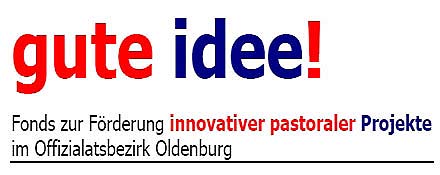 IBAN und BIC werden in Zukunft die nationalen Kontoangaben ersetzen. Sie werden ausschließlich von der kontoführenden Bank vergeben und im Kontoauszug angegeben. Die Kontoidentifikatoren IBAN und BIC werden bei der EU-Standardüberweisung und im SEPA-Zahlungsverkehr verwendet. Bestätigung: 	Es wurden keine weiteren projektbezogenen Zuschüsse beim BMO beantragt.	Sämtliche Originalbelege können für Prüfungszwecke zur Verfügung gestellt werden.Anlagen: 	Erfahrungsbericht	vollständig ausgefüllte Liste der Teilnehmerinnen und Teilnehmer	sämtliche Kopien der Belege und RechnungenNur vollständige Verwendungsnachweise können bearbeitet werden. Unvollständige Angaben und fehlende Unterlagen führen zwingend zu Rückfragen und damit zu einer Verzögerung der Bearbeitung.________________________________		________________________________________Ort, Datum 					rechtsverbindliche UnterschriftAngaben zum Projekt:Angaben zum Projekt:Projektnummer6/726/     Bewilligungsschreiben vomTitel des ProjektesZeitraum des ProjektesAngaben zum Projektträger:Angaben zum Projektträger:Angaben zum Projektträger:Angaben zum Projektträger:Pfarrei(en)StraßePLZ, OrtTelefonFaxE-MailVerantwortlicher Ansprechpartner / Ansprechpartnerin 
für das pastorale Projekt:Verantwortlicher Ansprechpartner / Ansprechpartnerin 
für das pastorale Projekt:Verantwortlicher Ansprechpartner / Ansprechpartnerin 
für das pastorale Projekt:Verantwortlicher Ansprechpartner / Ansprechpartnerin 
für das pastorale Projekt:Name   Kontaktdaten liegen vor   Kontaktdaten haben sich wie folgt geändert:   Kontaktdaten liegen vor   Kontaktdaten haben sich wie folgt geändert:   Kontaktdaten liegen vor   Kontaktdaten haben sich wie folgt geändert:   Kontaktdaten liegen vor   Kontaktdaten haben sich wie folgt geändert:StraßePLZ, OrtTelefonFaxE-MailAngaben zur Verwendung der Projektmittel:Angaben zur Verwendung der Projektmittel:EinnahmenEinnahmenEigenbeteiligung der Pfarrei(en)weitere Zuschüsse (Drittmittel)weitere Einnahmen (z.B. Teilnahmegebühren)GesamteinnahmenAusgabenAusgabenUnterkunft / Verpflegung (Rechnungskopien liegen bei)Honorare (Kopie der Honorarquittungen liegen bei)Materialkosten (Rechnungskopien liegen bei)Sonstiges (Rechnungskopien liegen bei)GesamtausgabenSaldoSaldoGesamtausgaben minus Gesamteinnahmen Der Zuschuss soll auf folgendes Konto überwiesen werden:Der Zuschuss soll auf folgendes Konto überwiesen werden:KontoinhaberBankBICIBAN